Datum:_________________		Unterschrift:_____________________GefährdungsbeurteilungGefährdungsbeurteilungGefährdungsbeurteilungGefährdungsbeurteilungGefährdungsbeurteilungGefährdungsbeurteilungGefährdungsbeurteilungGefährdungsbeurteilung
***
***Lehrerexperiment  Lehrerexperiment  Lehrerexperiment  Schülerexperiment  Schülerexperiment  Schülerexperiment  DGUVSR 2003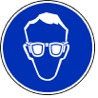 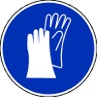 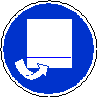 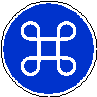 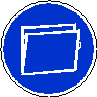 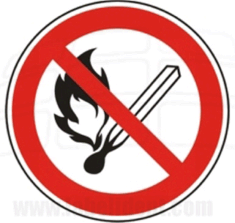 Weitere Maßnahmen:Text: R-Sätze: S-Sätze: R-Sätze: S-Sätze: R-Sätze: S-Sätze: R-Sätze: S-Sätze: R-Sätze: S-Sätze: z. B.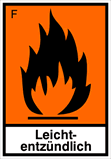 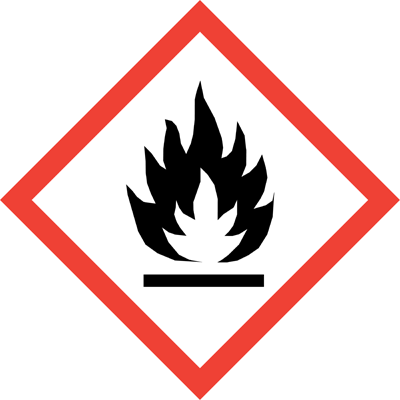 z. B.z. B.VersuchsdurchführungText:Ergänzende HinweiseText:EntsorgungText:R- und S-SätzeR xxR xxS xxS xx